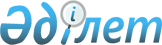 Об утверждении размера и перечня категорий получателей жилищных сертификатов по городу ПриозерскРешение Приозерского городского маслихата Карагандинской области от 30 марта 2021 года № 3/30. Зарегистрировано Департаментом юстиции Карагандинской области 12 апреля 2021 года № 6296.
      В соответствии с Законом Республики Казахстан "О местном государственном управлении и самоуправлении в Республике Казахстан", подпунктами 3), 9), 11) статьи 68 Закона Республики Казахстан "О жилищных отношениях", приказом Министра индустрии и инфраструктурного развития Республики Казахстан от 20 июня 2019 года № 417 "Об утверждении правил предоставления жилищных сертификатов" (зарегистрировано в Реестре государственной регистрации нормативных правовых актов под № 18883), Приозерский городской маслихат РЕШИЛ:
      Сноска. Преамбула - в редакции решения Приозерского городского маслихата Карагандинской области от 28.10.2021 № 9/78 (вводится в действие по истечении десяти календарных дней после дня его первого официального опубликования).


      1. Утвердить размер и перечень категорий получателей жилищных сертификатов согласно приложениям 1, 2.
      2. Настоящее решение вводится в действие со дня его первого официального опубликования. Размер жилищного сертификата
      Сноска. Приложение 1 - в редакции решения Приозерского городского маслихата Карагандинской области от 28.10.2021 № 9/78 (вводится в действие по истечении десяти календарных дней после дня его первого официального опубликования).
      1. 10% от суммы займа, но не более 1 500 000 (одного миллиона пятисот тысяч) тенге в виде социальной помощи.
      2. До 10% от суммы займа, но не более 1 500 000 (одного миллиона пятисот тысяч) тенге в виде социальной поддержки. Перечень категорий получателей жилищных сертификатов
      Сноска. Приложение 2 - в редакции решения Приозерского городского маслихата Карагандинской области от 28.10.2021 № 9/78 (вводится в действие по истечении десяти календарных дней после дня его первого официального опубликования).
					© 2012. РГП на ПХВ «Институт законодательства и правовой информации Республики Казахстан» Министерства юстиции Республики Казахстан
				
      Председатель сессии

С. Попченко

      Секретарь городского маслихата

Б. Сарсембеков
Приложение 1 к
решению
Приозерского городского маслихата
от 28 октября 2021 года
№ 9/78Приложение 2 к
решению
Приозерского городского маслихата
от 28 октября 2021 года
№ 9/78
№
Наименование
1.
Семьи, имеющие или воспитывающие детей-инвалидов
2.
Многодетные матери, награжденные подвесками "Алтын алқа", "Күміс алқа" или получившие ранее звание "Мать-героиня", а также награжденные орденами "Материнская слава" I и II степени, многодетные семьи
3.
Неполные семьи